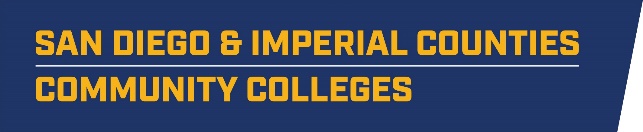 SWP - Implementation WORKGROUP #2: MS/HS Engagement AGENDAThursday, May 9, 2019 2:00 p.m. - 4:00 p.m.Miramar College – Room L-108INTRODUCTIONS AND OVERVIEW						J. LewisOverview of AgendaMEETING OUTCOMES 							M. SmithSTRATEGIC PLANNING RECAP						J. LewisBig question:  What does it look like when the Consortium effectively supports K-12 in preparing students for entry into community college and careers? Blue wall activity summary and organization of notes (handout)		L. WisdomReview as a groupFeedback/comments. What is missing?Goals and strategies table (handout)Review in small groupsFeedback/comments. Did we miss a strategy?Are student transition and bridge programs still a goal?Next steps								L. WisdomParent Engagement research and strategies (handout)			S. DarcheWRAP UPNext meeting June 10, 2-4pm, Miramar College, L-108Jeanie Tyler, Associate Dean, City College, New Co-chair